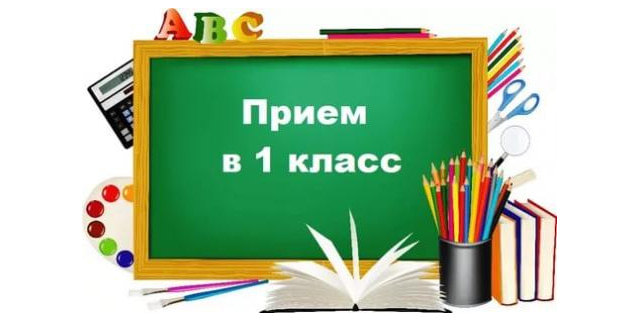 Прием документов в 1 класс осуществляется с  13 июня по 15 августа 2022  года в кабинете 133 (I этаж)Документы, необходимые для приёма в первый класс заявление законных представителей ребёнка установленного образца (пишется в учреждении образования); копия свидетельства о рождении и оригинал (для сверки);медицинскую справку установленного образца с заключением          о  готовности ребенка к обучению в школе; паспорт законных представителей с отметкой                           о регистрации.График  приема документов в 1 классы на 2022/2023 учебный год 13 июня прием документов осуществляется с 8.00 до 20.00перерыв на обед  с 13.00 до 15.00При наличии свободных мест документы могут быть поданы с 16 августа до 28 августа 2022 годаПонедельник15.00 –  20.00Вторник, среда, четверг,  пятница08.00 –  13.00Суббота - 18.06, 25.06, 16.07, 13.0809.00 –  13.00   